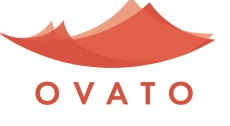 PARTWORKS WEEKLY DELIVERY UPDATE – ON-SALE 9th May 2019You have received this notification as your store ranges one or more of the following Partworks Titles.This is to keep you informed of any changes to these titles so that you can pass on this information to your customers.Please note that if one issue of a collection has not yet been supplied, then we will send the next available issue. Therefore, some titles will be distributed ‘out of sequence’ and we will backfill the missing issues as soon as we receive the stock.Please see below for this week’s issue changes:DeloreanIn today’s despatch you have received issue 63  If you have any customers enquiring about missing parts, please contact our call centre with the details and we will be able to replace or locate missing parts.Disney Animal World CollectionIn today’s despatch you have received issue 98.    This series ends at issue 100 – with just two more issues to go please encourage customers to place orders for any issues they have missed.DC Comics Graphic Novel In today’s despatch you have received issue 75.  Doctor Who the Complete HistoryIn today’s despatch you have received issue 54.  This title is currently despatched monthly, and it is still out of sequence due to stock delays and will remain as such until further notice.Formula 1 Car CollectionIn today’s despatch you have received issue 47.  This title is currently despatched monthly, and it is still out of sequence due to stock delays and will remain as such until further notice.  Warhammer In today’s despatch you have received issue 30. View the latest Partworks Weekly Delivery Update and Partworks Title Listing anytime!www.gordongotch.co.nz